2.0. EXPERIENCIAS LABORALES (ESCRIBA EN ESTA PAGINA LAS EXPERIENCIAS LABORALES QUE CERTIFIQUEN SUS AÑOS DE EXPERIENCIA)  -  -  -  -  -  - 3.0. CERTIFICADOS ACADÉMICOS(COLOCA AQUÍ LOS SOPORTES SCANEADOS QUE CERTIQUEN LAS TITULACIONES DE ESTUDIO Y EL ACTA DE GRADO CORRESPONDIENTE / SI TIENE OTROS ESTUDIIOS COLOQUELOS POR PAGINA)  4.0. DOCUMENTO DE IDENTIDAD (AQUÍ COLOCAR EL DOCUMENTO DE IDENTIDAD, POR AMBOS LADOS AL 100%) 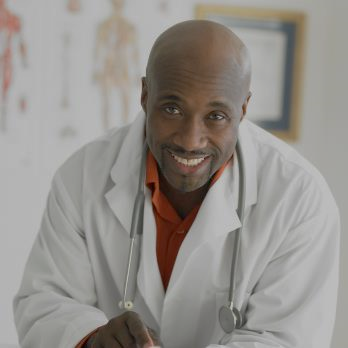  NOMBRE AQUÍPROFESIÓN AQUÍ / PUESTO AQUÍ cedula:CIUDAD:ESTADO CIVIL: DIRECCIÓN: BARRIO: FECHA DE NACIMIENTO: LUGAR DE NACIMIENTO: contacto: TELÉFONO:CORREO ELECTRONICO:  -  -  -  - OTROS ESTUDIOS -  -  - 